§1397.  Other claims against dissolved limited partnership1.  Notice of dissolution; claims.  A dissolved limited partnership may publish notice of its dissolution and request persons having claims against the limited partnership to present them in accordance with the notice.[PL 2005, c. 543, Pt. C, §2 (NEW).]2.  Notice requirements.  The notice must:A.  Be published at least once in a newspaper of general circulation in the county in which the dissolved limited partnership's principal office is located or, if it has none in this State, in Kennebec County;  [PL 2007, c. 323, Pt. F, §19 (AMD); PL 2007, c. 323, Pt. G, §4 (AFF).]B.  Describe the information required to be contained in a claim and provide a mailing address to which the claim is to be sent;  [PL 2005, c. 543, Pt. C, §2 (NEW).]C.  State that a claim against the limited partnership is barred unless an action to enforce the claim is commenced within 5 years after publication of the notice; and  [PL 2005, c. 543, Pt. C, §2 (NEW).]D.  Unless the limited partnership has been throughout its existence a limited liability limited partnership, state that the barring of a claim against the limited partnership will also bar any corresponding claim against any general partner or person dissociated as a general partner that is based on section 1354.  [PL 2005, c. 543, Pt. C, §2 (NEW).][PL 2007, c. 323, Pt. F, §19 (AMD); PL 2007, c. 323, Pt. G, §4 (AFF).]3.  Claimants barred.  If a dissolved limited partnership publishes a notice in accordance with subsection 2, the claim of each of the following claimants is barred unless the claimant commences an action to enforce the claim against the dissolved limited partnership within 5 years after the publication date of the notice:A.  A claimant that did not receive notice in a record under section 1396;  [PL 2005, c. 543, Pt. C, §2 (NEW).]B.  A claimant whose claim was timely sent to the dissolved limited partnership but not acted on; and  [PL 2005, c. 543, Pt. C, §2 (NEW).]C.  A claimant whose claim is contingent or based on an event occurring after the effective date of dissolution.  [PL 2005, c. 543, Pt. C, §2 (NEW).][PL 2005, c. 543, Pt. C, §2 (NEW).]4.  Enforcement of claims.  A claim not barred under this section may be enforced:A.  Against the dissolved limited partnership, to the extent of its undistributed assets;  [PL 2005, c. 543, Pt. C, §2 (NEW).]B.  If the assets have been distributed in liquidation, against a partner or transferee to the extent of that person's proportionate share of the claim or the limited partnership's assets distributed to the partner or transferee in liquidation, whichever is less, but a person's total liability for all claims under this paragraph does not exceed the total amount of assets distributed to the person as part of the winding up of the dissolved limited partnership; or  [PL 2005, c. 543, Pt. C, §2 (NEW).]C.  Against any person liable on the claim under section 1354.  [PL 2005, c. 543, Pt. C, §2 (NEW).][PL 2005, c. 543, Pt. C, §2 (NEW).]SECTION HISTORYPL 2005, c. 543, §C2 (NEW). PL 2007, c. 323, Pt. F, §19 (AMD). PL 2007, c. 323, Pt. G, §4 (AFF). The State of Maine claims a copyright in its codified statutes. If you intend to republish this material, we require that you include the following disclaimer in your publication:All copyrights and other rights to statutory text are reserved by the State of Maine. The text included in this publication reflects changes made through the First Regular and First Special Session of the 131st Maine Legislature and is current through November 1. 2023
                    . The text is subject to change without notice. It is a version that has not been officially certified by the Secretary of State. Refer to the Maine Revised Statutes Annotated and supplements for certified text.
                The Office of the Revisor of Statutes also requests that you send us one copy of any statutory publication you may produce. Our goal is not to restrict publishing activity, but to keep track of who is publishing what, to identify any needless duplication and to preserve the State's copyright rights.PLEASE NOTE: The Revisor's Office cannot perform research for or provide legal advice or interpretation of Maine law to the public. If you need legal assistance, please contact a qualified attorney.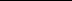 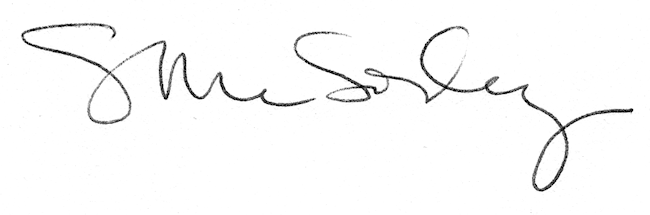 